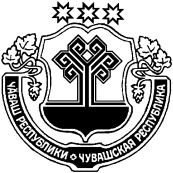 О внесении изменения в Порядок оценки налоговых расходов Шимкусского сельского поселения Янтиковского района Чувашской РеспубликиВ соответствии с Бюджетным кодексом Российской Федерации, постановлением Правительства Российской Федерации от 22июня . № 796 «Об общих требованиях к оценке налоговых расходов субъектов Российской Федерации и муниципальных образований", администрация Шимкусского сельского поселения Янтиковского района  п о с т а н о в л я е т :Внести в Порядок оценки налоговых расходов Шимкусского сельского поселения Янтиковского района Чувашской Республики (далее - Порядок), утвержденный постановлением администрации Шимкусского сельского поселения от 22.10.2019 № 48, следующее изменение:подпункт «б» пункта 6 Порядка исключить.2.  Настоящее постановление вступает в силу со дня его официального опубликования.Глава Шимкусского сельского поселения                                  А.В. ТрофимовЧУВАШСКАЯ РЕСПУБЛИКА ЯНТИКОВСКИЙ РАЙОН  ЧĂВАШ РЕСПУБЛИКИТĂВАЙ РАЙОНĚ АДМИНИСТРАЦИЯ ШИМКУССКОГО СЕЛЬСКОГОПОСЕЛЕНИЯ ПОСТАНОВЛЕНИЕ30 ноября 2020 г.  № 55 село ШимкусыТУРИКАС ТУШКИЛ ЯЛ ПОСЕЛЕНИЙĚН АДМИНИСТРАЦИЙĚ ЙЫШĂНУ30 ноябрь 2020 ç. 55 №  Турикас Тушкил ялě 